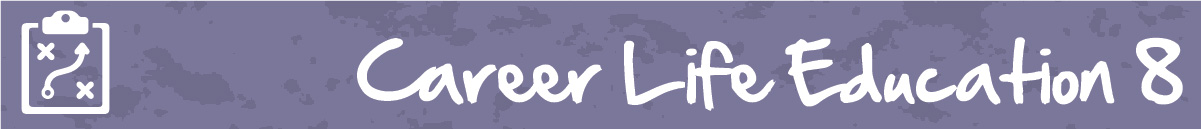 M1 Lesson 4: What Skills Do I (and Others) Have?Core Competencies:Big Ideas:Reflecting on our preferences and skills helps us identify the steps we need to take to achieve our career goals
Curricular Competencies:Use self-assessment and reflection to develop awareness of their strengths, preferences and skillsSet and achieve realistic learning goals with perseverance and resilienceRecognize the influence of curriculum choices and co-curricular activities on career pathsIn this lesson, students will take the essential skills learned over the past two lessons and connect the skills to their own learning inside or outside of the classroom.Lesson:Ask students to think about the essential skills that have been discussed in the previous two lessons. As a class, brainstorm activities that students participate in that could develop these skills. Examples could include projects or assignments in school, sports inside or outside of school, visual and performing arts inside or outside of the school, extracurricular activities such as Girl Guides, Scouts or Air Cadets, hobbies, and any volunteerism or work at school or in the community. Give each student a handout and ask them to give an example of how they are developing or have used each of the skills. Students may need reminders of projects or activities they have participated in at school or outside of school. Consider doing the take home follow activity to serve as an extension of skills and to connect students with recognizing the need for others who can support their own learning and personal growth.Extension - What Skills Do Others Have?Core Competencies:Big Ideas:Reflecting on our preferences and skills helps us identify the steps we need to take to achieve our career goalsThe value of work in our lives, communities, and society can be viewed from diverse perspectives
Curricular Competencies:Question self and others about how individual purposes and passions can support the needs of the local and global community when considering career choicesRecognize and explore diverse perspectives on how work contributes to our community and societyQuestion self and others about the role of family expectations and traditions, and of community needs in career choicesLessonIn this activity, students need to choose somebody at home (for example a working parent, relative, friend or neighbour) and ask them how they use each of the essential skills in their own job or profession. Ask students to let their interviewee know that they have been learning about essential skills at school and are trying to learn how the essential skills can transfer to various professions.After students have completed the homework activity, have them work in partners or small groups to discuss findings and see if any common themes were present between the interviewees. Students can then present any interesting findings to the class, or commonalities between professions. *Both assignments can be found in the portal assignment column*CommunicationThinkingPersonal & SocialCommunication	Thinking	Personal & Social